V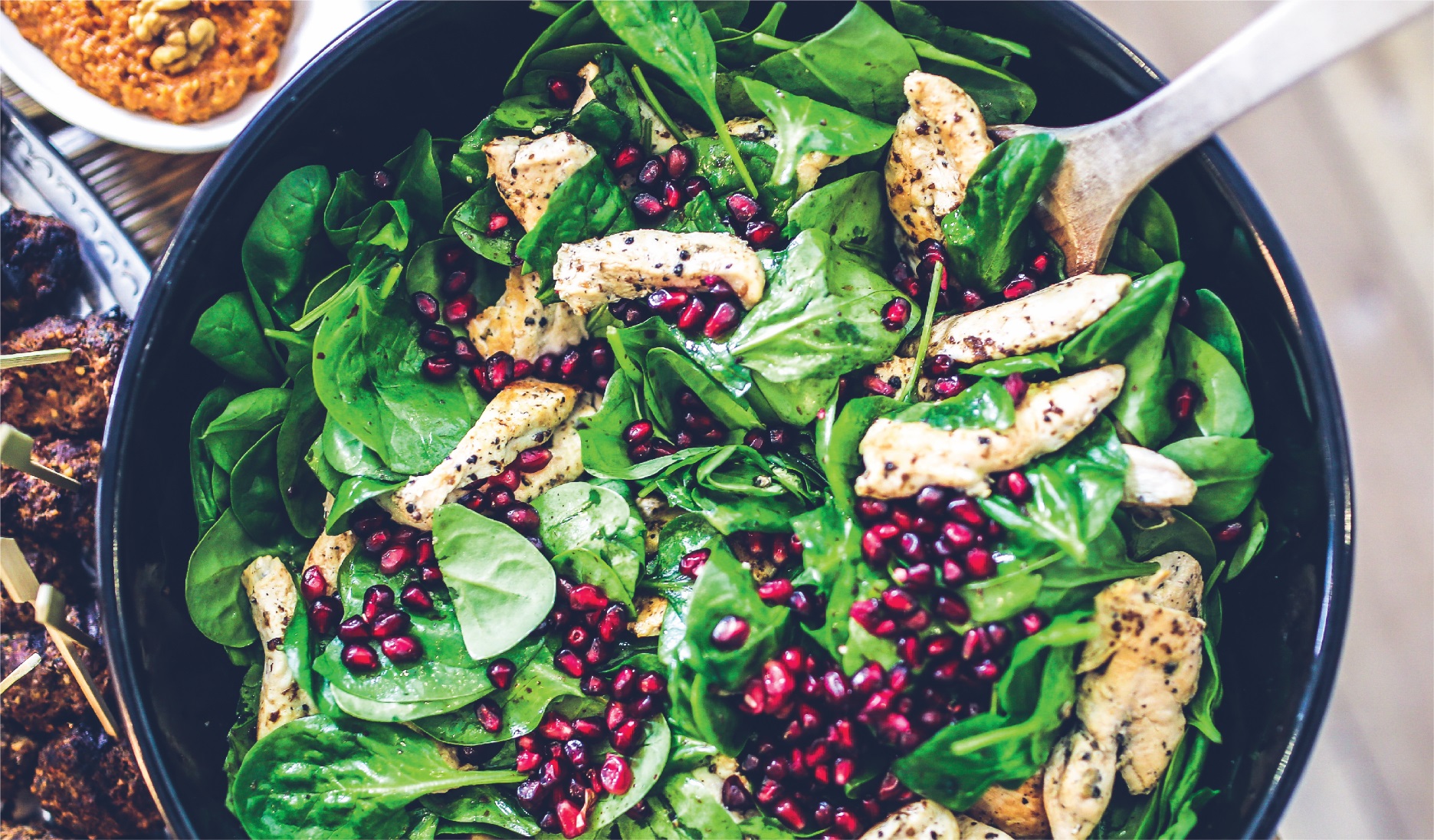 VVFirmennameStraßePLZ OrtFax:  555 555 0145Telefon:  555 555 0125E-Mail: E-Mail-Adressewww.website.com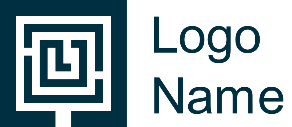 